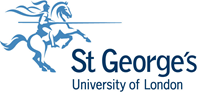 Task Specific Safety Training (TSST) ProformaPlease complete this proforma which would help provide further assurance on health and safety management in the workplace.  This record will be kept in the SGUL TSST register to support training needs for task or job specific safety training being delivered to staff within your institute/organisational unit as required. Completed copy should be forwarded to the SHE office via the below email address: health@sgul.ac.ukWhere necessary, data from this proforma could also be used to support PDRs. Completed byJob titleInstitute/ Org. unitDateItem Job/Task Specific Safety Course Title123